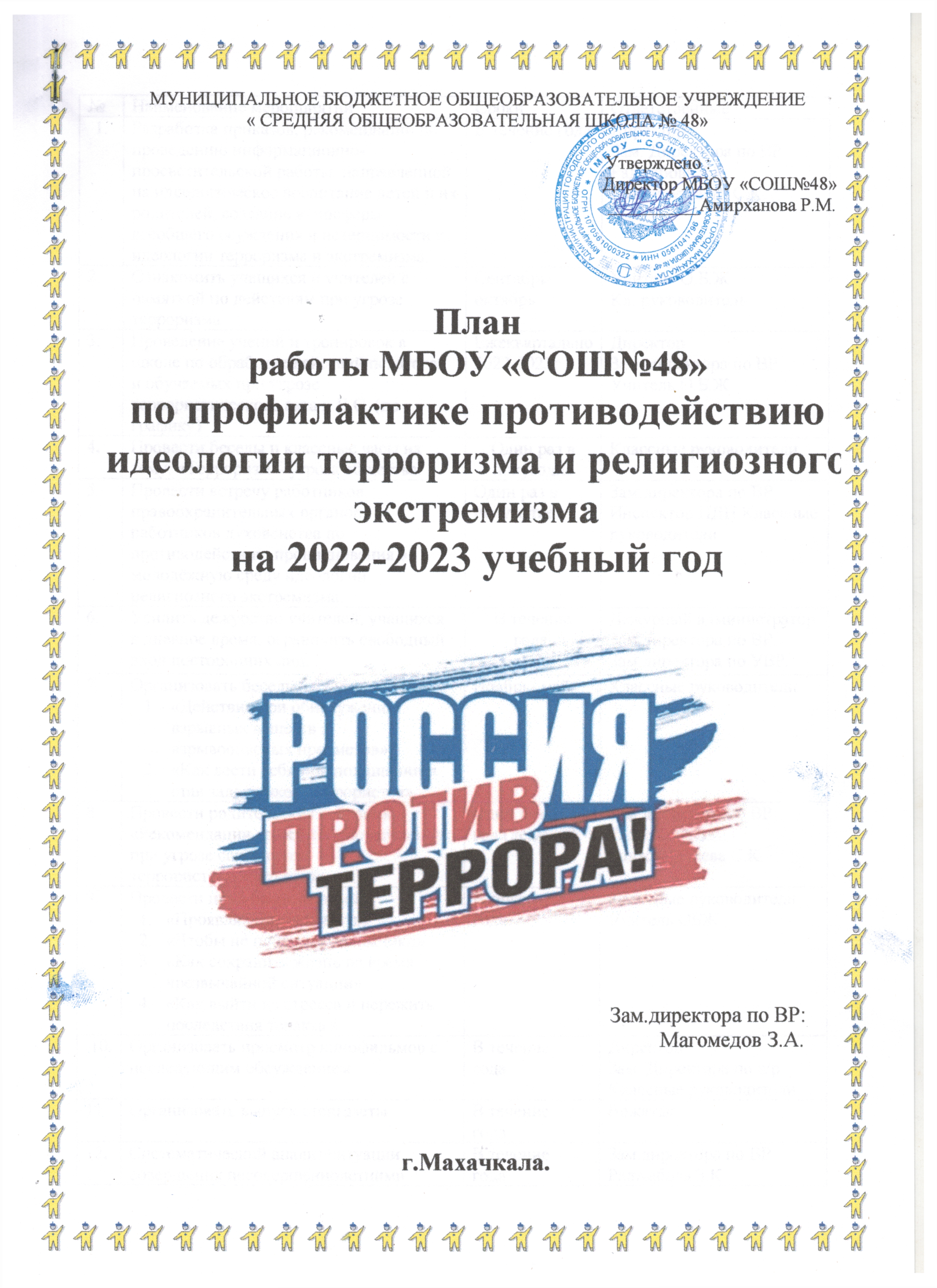 №Наименование мероприятийСрокиОтветственные1.Разработка приказов, рекомендаций по проведению информационно-просветительской работы, направленной на идеологическое воспитание детей и их родителей, создание атмосферы всеобщего осуждения и нетерпимости к идеологии терроризма и экстремизма.  В течение годаДиректорЗам. Директора по ВРРаджабова З.К.Гаджибуттаева С.К.2.Ознакомить учащихся и учителей с памяткой по действиям при угрозе терроризмаСентябрь-октябрьУчитель О.Б.Ж. Кл. руководитель3.Проведение учений и тренировок в школе по обработке действий педагогов  и обучаемых при угрозе террористического акта и Ч.С. (по графику)Ежеквартально2022-2023гДиректорЗам. директора по ВР.Учитель О.Б.Ж 4.Провести беседы и классные часы на тему: «Терроризм – угроза общества. Один раз в полугодиеКлассные руководители.5.Провести встречу работников правоохранительных органов, работников духовенства по противодействию проникновения в молодёжную среду идеологии религиозного экстремизма.Один раз в полугодиеЗам.директора по ВР.Инспектор ПДН Классные руководители6.Усилить дежурство учителей, учащихся в дневное время, ограничить свободный вход посторонних лиц.В течение    года.Дежурный администратор Зам.директора по ВР. Зам.директора по УВР.7.Организовать беседы- лекции по теме:«Действие при обнаружении взрывных веществ и взрывоопасных предметов».«Как вести себя при похищении и став заложником террористов».Ноябрь- май.Классные руководители8.Провести родительские собрания:«Рекомендации гражданам по действиям при угрозе совершения террористического акта».Один раз в год.(декабрь)Зам.директора по ВР    Раджабова З.К.Гаджибуттаева С.К.9.Провести цикл бесед по теме: «Проявляй бдительность»«Чтобы не попасть в заложники»«Как сохранить жизнь во время чрезвычайной ситуации»«Как выйти из стресса и пережить последствия теракта.» В течениегодаКлассные руководителиУчитель ОБЖ.10.Организовать просмотр кинофильмов с последующим обсуждением.В течениегодаДиректорЗам. Директора по в/рКлассные руководители11.Организовать выпуск стенгазетыВ течениегодаВожатые12.Систематический анализ ситуации совершения несовершеннолетними правонарушений, пропусков занятий без уважительной причины и принятия своевременных мер противодействия.В течениегодаЗам.директора по ВРРаджабова З.К.Гаджибуттаева С.К.Классные руководители !3.Проведение уроков памяти в школе, школьной линейки с минуты молчания в память о жертвах терактов  в РФ.В течениегодаЗам.директора по ВР. Зам.директора по УВР. Классные руководители14.Организовать работу пришкольного лагеря, а также занятость учащихся в период 5ой трудовой четверти.Май- август.ДиректорЗам. Директора по в/рКлассные руководителиУчителя физкультуры.15.Проведение цикла бесед с участием представителей правоохранительных органов, религиозных и общественных организаций по темам:      1.Патриотизм.      2.Важность приобретения знаний.      3.Доброе отношение учеников4.Ислам о пороках современного          общества.5.Об  уважительном отношений к старшимВ течениегодаЗам.директора по ВР Классные руководители